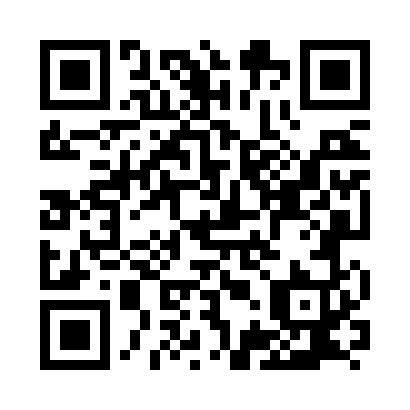 Prayer times for Uraga, JapanWed 1 May 2024 - Fri 31 May 2024High Latitude Method: NonePrayer Calculation Method: Muslim World LeagueAsar Calculation Method: ShafiPrayer times provided by https://www.salahtimes.comDateDayFajrSunriseDhuhrAsrMaghribIsha1Wed3:164:5011:383:236:277:552Thu3:144:4911:383:236:287:573Fri3:134:4811:383:236:297:584Sat3:124:4711:383:236:297:595Sun3:104:4611:383:236:308:006Mon3:094:4511:383:236:318:017Tue3:084:4411:383:236:328:028Wed3:064:4311:383:236:338:039Thu3:054:4211:383:236:348:0510Fri3:044:4111:383:246:348:0611Sat3:034:4011:383:246:358:0712Sun3:014:3911:383:246:368:0813Mon3:004:3911:373:246:378:0914Tue2:594:3811:373:246:388:1015Wed2:584:3711:383:246:388:1116Thu2:574:3611:383:246:398:1217Fri2:564:3611:383:246:408:1418Sat2:554:3511:383:256:418:1519Sun2:544:3411:383:256:418:1620Mon2:534:3411:383:256:428:1721Tue2:524:3311:383:256:438:1822Wed2:514:3211:383:256:448:1923Thu2:504:3211:383:256:448:2024Fri2:494:3111:383:256:458:2125Sat2:484:3111:383:266:468:2226Sun2:474:3011:383:266:478:2327Mon2:464:3011:383:266:478:2428Tue2:464:2911:383:266:488:2529Wed2:454:2911:393:266:498:2630Thu2:444:2811:393:266:498:2731Fri2:444:2811:393:276:508:28